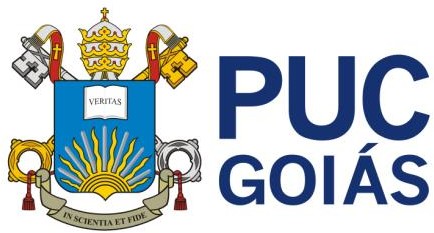 ESCOLA DE FORMAÇÂO DE PROFESSORES E HUMANIDADES PROGRAMA DE PÓS-GRADUAÇÃO STRICTO SENSU EM EDUCAÇÃO MESTRADO E DOUTORADOFORMULÁRIO DE SOLICITAÇAO DE RECREDENCIAMENTO DOCENTE RESOLUÇÃO PPGE, PUC Goiás nº 0002/2021.Eu	 venho pelo presente, solicitar nos termos da Resolução PPGE 0002, 2021:(	) Recredenciamento Mestrado(	) Recredenciamento Doutorado(	) Credenciamento Colaborador Mestrado(	) Credenciamento Colaborador DoutoradoI - PRODUÇÃO BIBLIOGRÁFICA.1.1-    PERÍODO: 01 de Janeiro de 2017 à 31 de Dezembro de 2021. Identificar as produções que constarão do Processo de Recredenciamento Docente efetuado pelo PPGE-PUC Goiás em Abril e Maio de 2021 (Resolução nº 0002/2021).1.2 PERÍODO: 01 de Janeiro de 2017 à 31 de dezembro de 2020 (Resolução 0002/ 2021. Art. 3º, parágrafo 2º), registrar a Produção Bibliográfica Docente, e comprová-la por meio de: Folha de rosto da produção onde se encontram as informações sobre autoria, ano de publicação; e, em caso de artigos, e capítulos de livros, anais de congressos apresentar a primeira página do texto, em anexo).- ATENDIMENTO ÀS EXIGÊNCIAS DO ART. 6º DA RESOLUÇÃO PPGE, PUC GOIÁS,Nº 0002/2021. Art. 6º- Além dos critérios explicitados nos Art.3º e Art. 4º, também serão exigidos para o Recredenciamento Docente ao Mestrado e ao Doutorado outros, a saber:- Comprovação da condição de Coordenação de Projeto de Pesquisa (ou no máximo 02, como integrante da equipe, em anexo).(	) Sim	( ) Não- Declaração expedida pela Secretaria da Pós-Graduação atestando as Disciplinas Ministradas no período especificado pela Resolução 0002/2021 (anexar).(	) Sim	( ) Não– APRESENTAÇÃO DO CURRÍCULO LATTES ATUALIZADO.(	) Sim	(	) Não- Seguem, em anexo, todas as informações referentes às exigências determinadas pela referida Resolução.Goiânia,	de	de	2021.ASSINATURA DO/A PROFESSOR/A